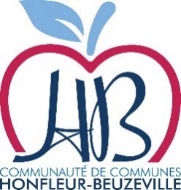 PLANNING DE COLLECTE DES ENCOMBRANTS 2023PLANNING DE COLLECTE DES ENCOMBRANTS 2023PLANNING DE COLLECTE DES ENCOMBRANTS 2023PLANNING DE COLLECTE DES ENCOMBRANTS 2023BeuzevilleFatouville GrestainFiquefleur EquainvilleManneville la RaoultContevilleBoullevilleSt MaclouFoulbecSt Sulpice de GSt Pierre du ValBerville Sur Mer1er Jeudi2 -ème jeudi3 -ème Jeudi4 -ème Jeudi5 janvier12 janvier19 janvier26 janvier2 février9 février16 février23 février2 mars9 mars16 mars23 mars6 avril13 avril20 avril27 avril4 mai11 mai25 mai1 juin8 juin15 juin22 juin29 juin6 juillet6 juillet20 juillet27 juillet3 août10 août24 août31 août7 septembre14 septembre21 septembre28 septembre5 octobre12 octobre19 octobre26 octobre9 novembre16 novembre 23 novembre30 novembre7 décembre14 décembre14 décembre21 décembre